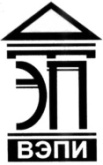 Автономная некоммерческая образовательная организациявысшего образования«Воронежский экономико-правовой институт»(АНОО ВО «ВЭПИ»)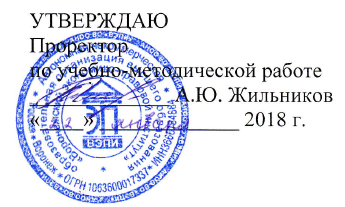 ФОНД ОЦЕНОЧНЫХ СРЕДСТВ ПО ДИСЦИПЛИНЕ (МОДУЛЮ)	Б1.Б.04 Безопасность жизнедеятельности	(наименование дисциплины (модуля))	37.03.01 Психология	(код и наименование направления подготовки)Направленность (профиль) 	Психология		(наименование направленности (профиля))Квалификация выпускника 	Бакалавр		(наименование квалификации)Форма обучения 	Очная, заочная		(очная, очно-заочная, заочная)Рекомендован к использованию Филиалами АНОО ВО «ВЭПИ»	Воронеж2018Фонд оценочных средств по дисциплине (модулю) рассмотрен и одобрен на заседании кафедры психологии.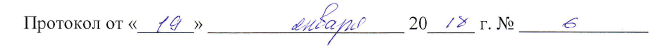 Фонд оценочных средств по дисциплине (модулю) согласован со следующими представителями работодателей или их объединений, направление деятельности которых соответствует области профессиональной деятельности, к которой готовятся обучающиеся: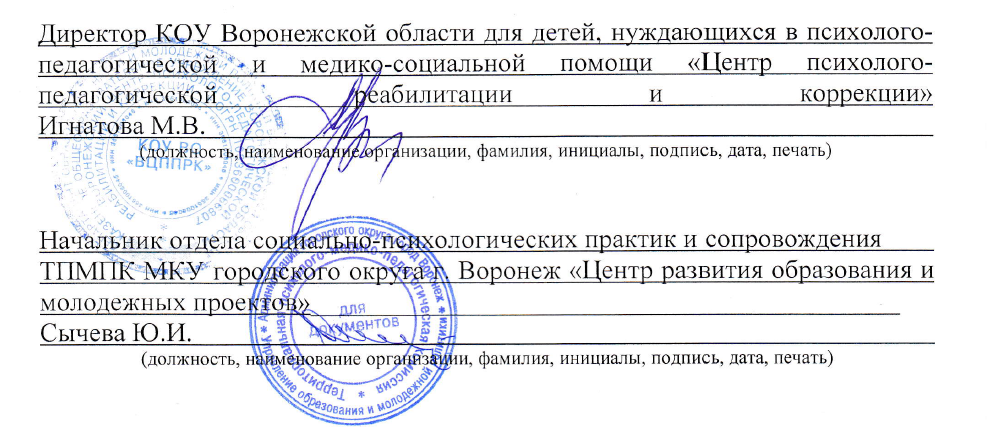 (должность, наименование организации, фамилия, инициалы, подпись, дата, печать)(должность, наименование организации, фамилия, инициалы, подпись, дата, печать)(должность, наименование организации, фамилия, инициалы, подпись, дата, печать)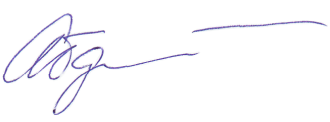 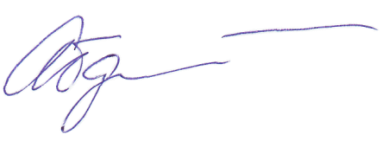 Заведующий кафедрой                                                             Л.В. Абдалина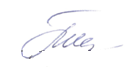 Разработчики: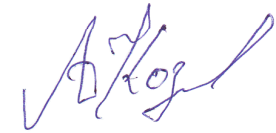 Профессор 	А.Т. Козлов1. Перечень компетенций с указанием этапов их формирования в процессе освоения ОП ВОЦелью проведения дисциплины Б1.Б.04 Безопасность жизнедеятельности является достижение следующих результатов обучения:В формировании данных компетенций также участвуют следующие дисциплины (модули), практики и ГИА образовательной программы 
(по семестрам (курсам) их изучения):- для очной формы обучения:- для заочной формы обучения:Этап дисциплины (модуля) Б1.Б.04 Безопасность жизнедеятельности является в формировании компетенций соответствует:- для очной формы обучения – 2 семестру;- для заочной формы обучения – 1 курсу.2. Показатели и критерии оценивания компетенций на различных этапах их формирования, шкалы оцениванияПоказателями оценивания компетенций являются следующие результаты обучения:Порядок оценки освоения обучающимися учебного материала определяется содержанием следующих разделов дисциплины (модуля):Критерии оценивания результатов обучения для текущего контроля успеваемости и промежуточной аттестации по дисциплинеКритерии оценивания устного ответа:- зачтено – знает основы безопасности жизнедеятельности, требования безопасности технических  регламентов в сфере профессиональной деятельности; умеет применять знания и действовать в экстремальных и чрезвычайных ситуациях, применять основные способы выживания; владеет навыками и способами оказания первой медицинской помощи в экстремальных ситуациях, методами защиты в условиях чрезвычайных ситуаций.- не зачтено – не знает основы безопасности жизнедеятельности, требования безопасности технических  регламентов в сфере профессиональной деятельности; не умеет применять знания и действовать в экстремальных и чрезвычайных ситуациях, применять основные способы выживания; не владеет навыками и способами оказания первой медицинской помощи в экстремальных ситуациях, методами защиты в условиях чрезвычайных ситуаций.Критерии оценивания выполнения реферата:- зачтено – выбрали и использовали форму и стиль изложения, соответствующие целям и содержанию дисциплины; применили связанную с темой информацию, используя при этом понятийный аппарат специалиста в данной области; представили структурированный и грамотно написанный текст, имеющий связное содержание;- не зачтено – не выбрали и не использовали форму и стиль изложения, соответствующие целям и содержанию дисциплины; не применили связанную с темой информацию, используя при этом понятийный аппарат специалиста в данной области; не представили структурированный и грамотно написанный текст, имеющий связное содержание.Критерии оценивания тестирования:- зачтено – выполнено 50% тестовых заданий;- не зачтено – не выполнено 50% тестовых заданий.Критерии оценивания ответа на экзамене:«Отлично» - знает основы безопасности жизнедеятельности, требования безопасности технических  регламентов в сфере профессиональной деятельности; умеет действовать в экстремальных и чрезвычайных ситуациях, применять основные способы выживания; владеет навыками и способами оказания первой медицинской помощи в экстремальных ситуациях, методами защиты в условиях чрезвычайных ситуаций.«Хорошо» - знает основы безопасности жизнедеятельности, требования безопасности технических  регламентов в сфере профессиональной деятельности; допускает незначительные ошибки в  умении действовать в экстремальных и чрезвычайных ситуациях, применять основные способы выживания; владеет навыками и способами оказания первой медицинской помощи в экстремальных ситуациях, методами защиты в условиях чрезвычайных ситуаций.«Удовлетворительно» - допускает незначительные ошибки в знании основ безопасности жизнедеятельности, требований безопасности технических  регламентов в сфере профессиональной деятельности; допускает ошибки при выборе и характеристике действий в экстремальных и чрезвычайных ситуациях, основных способов выживания; владеет первичными навыками оказания первой медицинской помощи в экстремальных ситуациях, методами защиты в условиях чрезвычайных ситуаций«Неудовлетворительно» - знания, умения и навыки не соответствуют критериям «удовлетворительно».3. Типовые контрольные задания или иные материалы, необходимые для оценки знаний, умений, навыков и (или) опыта деятельности, характеризующих этапы формирования компетенцийВопросы для устного опросаПонятие науки «Безопасность жизнедеятельности» ее значение в современном обществе.Цели, задачи и методы БЖД.Права и обязанности граждан на основе закона «О защите населения и территорий от ЧС природного и техногенного характера»Понятия: происшествия, чрезвычайного происшествия, аварии, катастрофы, стихийного бедствия, экологического бедствия.Понятия экстремальной и чрезвычайной ситуации Виды чрезвычайных ситуаций.Виды поражающих факторов.Перспективы развития науки БЖД.Психологическое состояние человека в чрезвычайных ситуациях.Виды и характер воздействия опасностей.Источники и факторы опасности.Последствия проявления опасностей и защита от них.Правила поведения при ЧС на взрывоопасных объектах.Правила поведения при ЧС на пожароопасных объектах.Виды стихийных природных бедствий. Правила поведения при землетрясении. Правила поведения при буре и урагане, смерче.Правила поведения при наводнении и селе.Источники опасности в повседневной жизни.Правила поведения при возникновении загорания и пожаре.Правила поведения при аварии систем водоснабжения, отопления и канализации.Меры предосторожности при пользовании электроприборами.Меры предосторожности при пользовании газовыми приборами.Меры предосторожности при пользовании бытовой химией.Правила самосохранения.Виды ранений и травм, получаемые человеком, и оказание первой помощи. Понятие о травматическом шоке.Первая помощь при переохлаждении и перегреве организма.Оказание помощи при утоплении.Первая помощь при отравлении.Оказание первой помощи при поражении электрическим током. Помощь в случае клинической смерти.Терроризм как реальная угроза безопасности в современном мире.Особенности современного терроризма.Меры противодействия терроризму.Основные принципы защиты населения.Способы и средства защиты населения.Основные мероприятия защиты при возникновении чрезвычайных ситуаций.Информационная безопасность.Проблема защиты информации в современных условиях.Информационные войны и противодействие им.Понятие о здоровом образе жизни.Факторы риска, влияющие на образ жизни человека.Пагубные привычки, наносящие вред здоровью человека.Основные направления по формированию здорового образа жизни.Окружающая среда как источник опасности для человека.Источники загрязнения, опасные и вредные факторы окружающей среды.Экологический кризис.Перечень тем рефератовОсновные понятия безопасности жизнедеятельности.Обеспечение безопасности населения в чрезвычайных ситуациях и во время стихийных бедствий.Средства защиты дыхательных путей.Средства защиты кожи от внешних негативных воздействий.Массовые средства безопасности.Опасность атомной и ядерной энергетики.История появления ядерного оружия.Последствия крупных аварий на АЭС.История появления ядов и химического оружия.Организация мероприятий по перемещению и эвакуации населения.Стихийные бедствия: смерчи, тайфуны, ураганы, землетрясения, наводнения. Поведение населения в случае угрозы их возникновения.Обеспечение мер безопасности во время снежных бурь.Обеспечение мер безопасности во время пожаров.Обеспечение мер безопасности в случае схождения снежных лавин.Извержение вулканов: опасность и меры предосторожности.Угроза селевых потоков и обеспечение безопасности населения.Угроза оползней и обеспечение безопасности населения.Оказание первой медицинской помощи пострадавшим от стихийных бедствий.Правила поведения в случае попадания в дорожно-транспортные происшествия.Оказание первой помощи в случае ожога, утопления, обморожения, кровотечения.Определение уровня дефектности газоперерабатывающего оборудования.Выбросы вредных веществ в атмосферу.Страхование рисков возникновения чрезвычайных ситуаций.Оценка и анализ производственной безопасности.Обеспечение охраны труда.Двухмерные системы оценки риска.Обеспечение безопасности жизнедеятельности на промышленных предприятиях.Безопасность жизнедеятельности несовершеннолетнего поколения.Влияние радиации на здоровье человека: угроза, развитие болезней и методы лечения.Терроризм: предотвращение и обеспечение мер безопасностиТестыТест №11.Безопасность жизнедеятельности это наука о (об)1) комфортном и безопасном взаимодействии человека с техносферой;2) охране труда;3) охране жизни человека;4) охране здоровья человека.2.Безопасность жизнедеятельности призвана интегрировать комплекс знаний, необходимых для обеспечения1)  комфортного состояния человека;2)  безопасности человека в окружающей среде;3)  безопасности среды обитания;4)  комфортного состояния человека и безопасности во взаимодействии со средой обитания.3.Основной целью безопасности жизнедеятельности как науки является1)  защита человека в техносфере от опасностей антропогенного происхождения;2)  защита человека в техносфере от опасностей естественного происхождения;3)  создание условий для высокоэффективной деятельности и отдыха;4)  сохранение жизни и здоровья человека при негативном воздействии любых опасностей в техносфере и достижение  комфортных условий жизнедеятельности.4.Жизнедеятельность – это1)  активный отдых;2)  бытовая деятельность;3)  производственная деятельность;4)  способ существования человека.5. Основным направлением в практической деятельности в области безопасности жизнедеятельности является1)  мониторинг среды и контроль источников опасностей2)  профилактика причин и предупреждения условий возникновения опасных ситуаций;3)  разработка и использование средств защиты от опасностей;4)  формирование требований безопасности и экологичности к источникам опасностей.6. Главной задачей науки о безопасности жизнедеятельности является1) анализ источников и причин возникновения опасностей, прогнозирование и оценка их воздействия во времени и пространстве;2) формирование систем контроля опасностей и управлением состояния безопасности техносферы;3) организация обучения населения основам безопасности;4) подготовка специалистов по безопасности жизнедеятельности.7.Опасность – это негативное свойство живой и неживой материи, способное причинить ущерб1)  материальным ценностям и природе;2)  природе и человеку;3)  человеку и материальным ценностям;4)  человеку, природе и материальным ценностям.8.Опасности естественного происхождения обусловлены1)  биологическими воздействиями живых организмов;2)  преобразующей деятельностью человека;3)  стихийными явлениями, климатическими условиями;4)  техническими средствами.9.Опасности антропогенного происхождения обусловлены1)  биологическими воздействиями живых организмов;2)  преобразующей деятельностью человека;3)  стихийными явлениями, климатическими условиями;4)  техническими средствами.10.Первопричиной многих негативных факторов, влияющих на безопасность и здоровье человека, является1)  антропогенная деятельность человека;2)  недостаточное качество техносферы по отношению к природе;3)  недостаточное качество техносферы по отношению к человеку;4)  условия проживания человека.11.В результате активной деятельности разрушается биосфера и создается новый тип среды обитания – техносфера, представляющая собой1)  часть биосферы, преобразованную человеком с помощью технических средств с целью наилучшего соответствия своим материальным и социально-экономическим потребностям;2)  территорию, обладающую общими характеристиками природной и производственной среды;3)  пространство, в котором совершается трудовая деятельность человека;4)  область распространения жизни на земле.12.В результате активной деятельности разрушается биосфера и создается новый тип среды обитания – регион, представляющий собой1)  часть биосферы, преобразованную человеком с помощью технических средств с целью наилучшего соответствия своим материальным и социально-экономическим потребностям;2)  территорию, обладающую общими характеристиками природной и производственной среды;3)  пространство, в котором совершается трудовая деятельность человека;4)  область распространения жизни на земле.13.В результате активной деятельности разрушается биосфера и создается новый тип среды обитания – производственная среда, представляющая собой1)  часть биосферы, преобразованную человеком с помощью технических средств с целью наилучшего соответствия своим материальным и социально-экономическим потребностям;2)  территорию, обладающую общими характеристиками природной и производственной среды;3)  пространство, в котором совершается трудовая деятельность человека;4)  область распространения жизни на земле.14.Окружающая среда, обусловленная в данный момент совокупностью химических, физических, биологических и социальных факторов, способных оказывать прямое или косвенное, намеренное или отдаленное воздействие на деятельность человека, его здоровье и потомство называется1)  атмосферой;2)  биосферой;3)  литосферой;4)  средой обитания.15.Человек во взаимодействии со средой обитания решает как минимум следующую задачу:1)  обеспечить свое существование;2)  совершенствовать способы добывания пищи;3)  совершенствовать жилье;4)  создать защиту от себе подобных.16.Человек во взаимодействии со средой обитания решает как максимум следующую задачу:1)  создать защиту от естественных и антропогенных опасностей;2)  создать защиту от себе подобных;3)  создать и использовать защиту от негативного воздействия антропогенного и естественного происхождения в среде обитания и со стороны себе подобных;4)  совершенствовать способы добывания материальных благ.17.К природным опасностям следует отнести1)  бандитизм, алкоголизм, специфические заболевания, шантаж, терроризм, половозрастные особенности и др.;2)  землетрясения, наводнения, цунами, оползни, вулканические извержения, снежные лавины и др.;3)   нитраты, пестициды, тяжелые металлы и т.д.;4)  шумы, вибрации, излучения, электрический ток, аварии и др.18.К экологическим опасностям следует отнести1)  бандитизм, алкоголизм, специфические заболевания, шантаж, терроризм, половозрастные особенности и др.;2)  землетрясения, наводнения, цунами, оползни, вулканические извержения, снежные лавины и др.;3)  микроорганизмы, вирусы, грибки и т.п.;4)  нитраты, пестициды, тяжелые металлы и т.д.;5)  шумы, вибрации, излучения, электрический ток, аварии и др.19.К биологическим опасностям следует отнести1)  бандитизм, алкоголизм, специфические заболевания, шантаж, терроризм, половозрастные особенности и др.;2)  землетрясения, наводнения, цунами, оползни, вулканические извержения, снежные лавины и др.;3)  микроорганизмы, вирусы, грибки и т.п.;4)  нитраты, пестициды, тяжелые металлы и т.д.;5)  шумы, вибрации, излучения, электрический ток, аварии и др.20.  К техногенным опасностям следует отнести1)  бандитизм, алкоголизм, специфические заболевания, шантаж, терроризм, половозрастные особенности и др.;2)  землетрясения, наводнения, цунами, оползни, вулканические извержения, снежные лавины и др.;3)  микроорганизмы, вирусы, грибки и т.п.;4)  нитраты, пестициды, тяжелые металлы и т.д.;5)  шумы, вибрации, излучения, электрический ток, аварии и др.21.К социальным опасностям следует отнести1)  бандитизм, алкоголизм, специфические заболевания, шантаж, терроризм, половозрастные особенности и др.;2)  землетрясения, наводнения, цунами, оползни, вулканические извержения, снежные лавины и др.;3)  микроорганизмы, вирусы, грибки и т.п.;4)  нитраты, пестициды, тяжелые металлы и т.д.;5)  шумы, вибрации, излучения, электрический ток, аварии и др.22.Источниками биологических опасностей являются1)  естественные процессы и явления;2)  живые организмы (-макро и -микро) и продукты их жизнедеятельности;3)  действия людей, особенности общества;4)  продукты питания, вода, воздух;5)  элементы техносферы.23.Источниками природных опасностей являются1)  естественные процессы и явления;2)  живые организмы (-макро и -микро) и продукты их жизнедеятельности;3)  действия людей, особенности общества;4)  продукты питания, вода, воздух;5)  элементы техносферы.24.Источниками социальных опасностей являются1)  естественные процессы и явления;2)  живые организмы (-макро и -микро) и продукты их жизнедеятельности;3)  действия людей, особенности общества;4)  продукты питания, вода, воздух;5)  элементы техносферы.25.Источниками техногенных опасностей являются1)  естественные процессы и явления;2)  живые организмы (-макро и -микро) и продукты их жизнедеятельности;3)  действия людей, особенности общества;4)  продукты питания, вода, воздух;5)  элементы техносферы.Тест № 21.В техносфере вредный фактор проявляется в виде негативного воздействия на человека, которое приводит к1) смене места проживания;2) смене места трудовой деятельности;3) ухудшению самочувствия или здоровья;4) травме или внезапной смерти.2.В техносфере опасный фактор проявляется в виде негативного воздействия на человека, которое приводит к1)  смене места проживания;2)  смене места трудовой деятельности;3)  ухудшению самочувствия или здоровья;4)  травме или внезапной смерти.3. Эффективность трудовой деятельности и степень функционального напряжения организма человека характеризуется тяжестью труда, определяемой1)  количеством и качеством работы за определенный промежуток времени;2)  физической нагрузкой на организм при труде;3)  эмоциональной нагрузкой на организм при труде.4.Эффективность трудовой деятельности и степень функционального напряжения организма человека характеризуется работоспособностью, определяемой1)  количеством и качеством работы за определенный промежуток времени;2)  физической нагрузкой на организм при труде;3)  эмоциональной нагрузкой на организм при труде.5.Эффективность трудовой деятельности и степень функционального напряжения организма человека характеризуется напряженностью труда, определяемой1)  количеством и качеством работы за определенный промежуток времени;2)  физической нагрузкой на организм при труде;3)  эмоциональной нагрузкой на организм при труде.6. В соответствие с гигиенической классификацией труда условия труда могут быть оптимальными, если1)  обеспечивается наибольшая производительность  труда при наименьшей напряженности организма. Факторы среды и труда не превышают безопасных гигиенических норм;2)  изменение функционального состояния организма восстанавливается к началу следующей смены. Гигиенические нормативы не превышают допустимых значений;3)  происходит ухудшение здоровья или оказывается негативное влияние на потомство. Гигиенические нормы превышают допустимые значения.4)  существует реальная угроза жизни человека и риск возникновения тяжелых заболеваний.7)В соответствие с гигиенической классификацией труда условия труда могут быть допустимыми, если1)  обеспечивается наибольшая производительность труда при наименьшей напряженности организма. Факторы среды и труда не превышают безопасных гигиенических норм;2)изменение функционального состояния организма восстанавливается к началу следующей смены. Гигиенические нормативы не превышают допустимых значений;3) происходит ухудшение здоровья или оказывается негативное влияние на потомство. Гигиенические нормы превышают допустимые значения.4) существует реальная угроза жизни человека и риск возникновения тяжелых заболеваний.8. Шумы воздействуют на органы1)  внутренние;2)  обоняния;3)  осязания;4)  слуха.9. Вибрации воздействуют на органы1)  внутренние;2)  обоняния;3)  осязания;4)  слуха.10. К электромагнитным излучениям относят излучения1) промышленных частот и постоянных магнитных полей;2) радиочастот и оптического диапазона;3) рентгеновские и радиационные.11.К ионизирующим излучениям относят излучения1)промышленных частот и постоянных магнитных полей;2)радиочастот и оптического диапазона;3)рентгеновские и радиационные.12. Световые видимые лучи присутствуют в солнечном свете и образуются при1)  искусственном освещении;2)  плавке металла, наличии открытого пламени;3)  сварке, электроплавке металла.13. Световые инфракрасные лучи присутствуют в солнечном свете и образуются при1)  искусственном освещении;2)  плавке металла, наличии открытого пламени;3)  сварке, электроплавке металла.14. Световые ультрафиолетовые лучи присутствуют в солнечном свете и образуются при1)  искусственном освещении;2)  плавке металла, наличии открытого пламени;3)  сварке, электроплавке металла.15. В области видимых оптических излучений каждой длине волны соответствует свой цвет. По мере увеличения частоты эти цвета располагаются от1)  красного до фиолетового;2)  фиолетового до красного;3)  синего до оранжевого;4)  зеленого до желтого.16. Характеристика света, называемая световым потоком, измеряется в1)  люменах (лм);2)  канделах (кд);3)  люксах (лк);4)  канделах на метр квадратный (кд/м2).17. Характеристика света, называемая силой света, измеряется в1)  люменах (лм);2)  канделах (кд);3)  люксах (лк);4)  канделах на метр квадратный (кд/м2).18. Характеристика света, называемая освещенностью, измеряется в1)  люменах (лм);2)  канделах (кд);3) люксах (лк);4)  канделах на метр квадратный (кд/м2).19. Характеристика света, называемая яркостью, измеряется в1)  люменах (лм);2)  канделах (кд);3)  люксах (лк);4)  канделах на метр квадратный (кд/м2).20. В зависимости от размеров различения и расстояния предмета от глаз работающего различают следующее количество классов зрительской работы (разрядов точности):1)  4;2)  6;3)  8;4)  10.21. Рабочее освещение предназначено для:1)  обеспечения нормального выполнения трудового процесса, прохода людей;2)  обеспечения вывода людей из производственного помещения при авариях;3)  освещения вдоль границ территории предприятия;4)  продолжения работы при внезапном отключении энергоснабжения;5)  фиксации границы опасной зоны.22. Аварийное освещение предназначено для:1)  обеспечения нормального выполнения трудового процесса, прохода людей;2)  обеспечения вывода людей из производственного помещения при авариях;3)  освещения вдоль границ территории предприятия;4)  продолжения работы при внезапном отключении энергоснабжения;5)  фиксации границы опасной зоны.23. Эвакуационное освещение предназначено для:1)  обеспечения нормального выполнения трудового процесса, прохода людей;2)  обеспечения вывода людей из производственного помещения при авариях;3)  освещения вдоль границ территории предприятия;4)  продолжения работы при внезапном отключении энергоснабжения;5)  фиксации границы опасной зоны.24. Для удаления вредных выделений из рабочей зоны и обеспечения чистоты воздуха предпочтительней является вентиляция1)  естественная;2)  общеобменная принудительная;3)  принудительная местная.25. Кратность воздухообмена в помещении определяется наибольшем количеством воздуха, необходимого удалить из помещения для1)  обеспечения чистоты воздуха в рабочей зоне;2)  поддержания метеорологических условий в помещении;3)  удаления вредных газов, пыли, паров, веществ из помещения;4)  удаления избытков явного тепла и вредных веществ из помещения.Список вопросов к зачету1.Предмет, цель, задачи БЖД.2 Причины опасностей.3 Классификация опасностей.4 Аксиома о потенциальной опасности деятельности.5 Априорный и апостериорный анализ безопасности систем.6 Принципы обеспечения безопасности.7 Методы обеспечения безопасности.8 Эргономические основы БЖД. Задачи эргономики.9 Медико-биологические основы БЖД. Функциональные состояния оператора.10 Требования безопасности, предъявляемые к рабочему месту.11 Классификация условий труда.12 Аттестация рабочих мест по условиям труда.13 Особенности труда женщин и мужчин. Профилактика проф. заболеваний.14 Особенности труда подростков. Охрана труда подростков.15 Психология безопасности деятельности. Методы повышения безопасности.16 Социальные опасности; причины, виды, профилактика.17 Природные опасности: классификация, защита, рекомендации населению при угрозе.18 Химические опасности: классификация. Защита от загазованности атмосферы и помещений.19 Запыленность помещений, защита от запыленности атмосферы и помещений.20 Биологические опасности. Профилактика заболеваемости.21 Экологические опасности. Защита воздуха от загрязнений.22 Стратегические направления экоразвития.23 Защита воды и почвы от загрязнений.24Профилактические мероприятия по защите продуктов питания от загрязнений.25 Техногенные опасности. Классификация.26 Механические опасности. Профилактика детского травматизма.27 Механические колебания. Защита от вибрации.28 Шум. Воздействие на организм. Защита от шума.29 Инфразвук. Воздействие на организм. Защита от инфразвука.30 Ультразвук. Воздействие на организм. Защита от ультразвука.31 Электробезопасность. Средства защиты.32 Статическое электричество. Защита от статического электричества.33 Молниезащита. Рекомендации населению по поведению при грозе.34 Электромагнитные поля. Воздействие на организм. Защита от ЭМП.35 Организация рабочего места при работе с ПЭВМ.36 Лазерное излучение. Защита от действия лазерного излучения.37Освещение рабочего места: виды, норма освещенности, требования безопасности.38 Ионизирующее излучение. Защита от излучений.39 Классификация чрезвычайных ситуаций.40 Действия населения по защите в условиях ЧС.41 Действия населения в зоне химического поражения.42 Действия населения при пожарах и взрывах.43 Методы и средства пожаротушения.44 Действия населения в зоне ЧС биологического характера.45 Основные способы и средства защиты населения.46 Коллективные и индивидуальные средства защиты.47 Понятия: дезактивация, дегазация, дезинфекция, дезинсекция, дератизация, демеркуризация.48 Безопасность в экстремальных ситуациях в быту.49 Профилактика проф. заболеваний.50 Расследование и учет несчастных случаев.51 Гос. нормативные правовые акты по охране труда.52 Обязанности работника в области охраны труда.53 Естественная система защиты от опасностей.54 Расследование и учет несчастных случаев.55 Личная безопасность.56 Аттестация рабочих мест – комплексный анализ условий труда.57 Неблагоприятные  факторы среды обитания.58 Профилактические мероприятия по защите от опасностей.59 Факторы увеличивающие электроопасность.60. Первая помощь при поражении электрическим током.4. Методические материалы, определяющие процедуры оценивания знаний, умений, навыков и (или) опыта деятельности, характеризующих этапы формирования компетенцийПромежуточная аттестация обучающихся обеспечивает оценивание промежуточных и окончательных результатов обучения по дисциплине (модулю).Преподаватель доводит до сведения обучающихся на первом учебном занятии перечень вопросов, выносимых на промежуточную аттестацию, и критерии оценивания знаний, умений и навыков.Целью экзамена является  проверка и оценка знаний обучающегося по теории и применению полученных знаний, умений и навыков при решении практических задач.Экзамен проводится по расписанию, сформированному учебно-методическим управлением, в сроки, предусмотренные календарным учебным графиком. Результаты сдачи экзаменов оцениваются: «отлично», «хорошо», «удовлетворительно», «неудовлетворительно».Экзамен проводится в устной форме. Экзаменуемый сам выбирает экзаменационный билет, который содержит два вопроса. Экзаменатор имеет право задавать дополнительные вопросы в соответствии с рабочей программой дисциплины (модуля).Обучающийся допускается к экзамену по дисциплине (модулю) при условии выполнения всех видов работ, предусмотренных учебным планом и рабочей программой дисциплины (модуля).Экзамен принимается преподавателем, ведущим занятия по дисциплине (модулю).Результаты экзамена заносятся в зачетно-экзаменационную ведомость и зачетную книжку обучающегося. Если обучающийся не явился на экзамен, в ведомости напротив фамилии обучающегося преподавателем делается запись «не явился». Неявка на экзамен без уважительной причины приравнивается к оценке «неудовлетворительно». Во время экзамена с разрешения экзаменатора обучающийся может пользоваться справочниками, таблицами, инструкциями и другими материалами. Экзаменуемый получает 30 минут для подготовки ответа на вопросы экзаменационного билета. На устный ответ каждого экзаменуемого выделяется не более 15 минут.Экзаменуемый при подготовке ответа ведет необходимые записи, которые предъявляет экзаменатору. При отказе экзаменуемого от ответа в зачетно-экзаменационную ведомость проставляется оценка «неудовлетворительно».Результаты экзамена заносятся в зачетно-экзаменационную ведомость. Если обучающийся не явился на экзамен, в ведомости напротив фамилии обучающегося делается запись «не явился». Неявка на экзамен без уважительной причины приравнивается к оценке «неудовлетворительно».В зачетную книжку выставляется соответствующая оценка, полученная обучающимся. Оценка «неудовлетворительно» в зачетную книжку не ставится. Заполнение зачетной книжки до внесения соответствующей оценки в ведомость не разрешается. Прием экзамена у обучающегося прекращается при нарушении им дисциплины, использовании неразрешенных материалов и средств мобильной связи. В этом случае обучающемуся в зачетно-экзаменационную ведомость проставляется оценка «неудовлетворительно».В случае несогласия обучающегося с оценкой, выставленной на экзамене, он имеет право подать апелляцию.5. Материалы для компьютерного тестирования обучающихся в рамках проведения контроля наличия у обучающихся сформированных результатов обучения по дисциплинеОбщие критерии оцениванияВариант 1Номер вопроса и проверка сформированной компетенцииКлюч ответовЗадание №1Безопасность жизнедеятельности это наука о (об)Ответ:1. комфортном и безопасном взаимодействии человека с техносферой;2. охране труда;3. охране жизни человека;4. охране здоровья человека.Задание №2Безопасность жизнедеятельности призвана интегрировать комплекс знаний, необходимых для обеспеченияОтвет:1. комфортного состояния человека;2. безопасности человека в окружающей среде;3. безопасности среды обитания;4. комфортного состояния человека и безопасности во взаимодействии со средой обитания.Задание №3Основной целью безопасности жизнедеятельности как науки являетсяОтвет:1. защита человека в техносфере от опасностей антропогенного происхождения;2. защита человека в техносфере от опасностей естественного происхождения;3. создание условий для высокоэффективной деятельности и отдыха;4. сохранение жизни и здоровья человека при негативном воздействии любых опасностей в техносфере и достижение  комфортных условий жизнедеятельности.Задание №4Жизнедеятельность – это:Ответ:1. активный отдых;2. бытовая деятельность;3. производственная деятельность;4. способ существования человека.Задание №5Основным направлением в практической деятельности в области безопасности жизнедеятельности является:Ответ:1. мониторинг среды и контроль источников опасностей2. профилактика причин и предупреждения условий возникновения опасных ситуаций;3. разработка и использование средств защиты от опасностей;4. формирование требований безопасности и экологичности к источникам опасностей.Задание №6Главной задачей науки о безопасности жизнедеятельности является:Ответ:1. анализ источников и причин возникновения опасностей, прогнозирование и оценка их воздействия во времени и пространстве;2. формирование систем контроля опасностей и управлением состояния безопасности техносферы;3. организация обучения населения основам безопасности;4. подготовка специалистов по безопасности жизнедеятельности.Задание №7Опасность – это негативное свойство живой и неживой материи, способное причинить ущерб:Ответ:1. материальным ценностям и природе;2. природе и человеку;3. человеку и материальным ценностям;4. человеку, природе и материальным ценностям.Задание №8Опасности естественного происхождения обусловлены:Ответ:1. биологическими воздействиями живых организмов;2. преобразующей деятельностью человека;3. стихийными явлениями, климатическими условиями;4. техническими средствами.Задание №9Опасности антропогенного происхождения обусловлены:Ответ:1. биологическими воздействиями живых организмов;2. преобразующей деятельностью человека;3. стихийными явлениями, климатическими условиями;4. техническими средствами.Задание №10Первопричиной многих негативных факторов, влияющих на безопасность и здоровье человека, является:Ответ:1. антропогенная деятельность человека;2. недостаточное качество техносферы по отношению к природе;3. недостаточное качество техносферы по отношению к человеку;4. условия проживания человека.Задание №11В результате активной деятельности разрушается биосфера и создается новый тип среды обитания – техносфера, представляющая собой:Ответ:1. часть биосферы, преобразованную человеком с помощью технических средств с целью наилучшего соответствия своим материальным и социально-экономическим потребностям;2. территорию, обладающую общими характеристиками природной и производственной среды;3. пространство, в котором совершается трудовая деятельность человека;4. область распространения жизни на земле.Задание №12В результате активной деятельности разрушается биосфера и создается новый тип среды обитания – регион, представляющий собой:Ответ:1. часть биосферы, преобразованную человеком с помощью технических средств с целью наилучшего соответствия своим материальным и социально-экономическим потребностям;2. территорию, обладающую общими характеристиками природной и производственной среды;3. пространство, в котором совершается трудовая деятельность человека;4. область распространения жизни на земле.Задание №13В результате активной деятельности разрушается биосфера и создается новый тип среды обитания – производственная среда, представляющая собой:Ответ:1. часть биосферы, преобразованную человеком с помощью технических средств с целью наилучшего соответствия своим материальным и социально-экономическим потребностям;2. территорию, обладающую общими характеристиками природной и производственной среды;3. пространство, в котором совершается трудовая деятельность человека;4. область распространения жизни на земле.Задание №14Окружающая среда, обусловленная в данный момент совокупностью химических, физических, биологических и социальных факторов, способных оказывать прямое или косвенное, намеренное или отдаленное воздействие на деятельность человека, его здоровье и потомство называется:Ответ:1. атмосферой;2. биосферой;3. литосферой;4. средой обитания.Задание №15Человек во взаимодействии со средой обитания решает как минимум следующую задачу:Ответ:1. обеспечить свое существование;2. совершенствовать способы добывания пищи;3. совершенствовать жилье;4. создать защиту от себе подобных.Задание №16Человек во взаимодействии со средой обитания решает как максимум следующую задачу:Ответ:1. создать защиту от естественных и антропогенных опасностей;2. создать защиту от себе подобных;3. создать и использовать защиту от негативного воздействия антропогенного и естественного происхождения в среде обитания и со стороны себе подобных;4. совершенствовать способы добывания материальных благ.Задание №17К природным опасностям следует отнести:Ответ:1. бандитизм, алкоголизм, специфические заболевания, шантаж, терроризм, половозрастные особенности и др.;2. землетрясения, наводнения, цунами, оползни, вулканические извержения, снежные лавины и др.;3. нитраты, пестициды, тяжелые металлы и т.д.;4. шумы, вибрации, излучения, электрический ток, аварии и др.Задание №18К экологическим опасностям следует отнести:Ответ:1. бандитизм, алкоголизм, специфические заболевания, шантаж, терроризм, половозрастные особенности и др.;2. землетрясения, наводнения, цунами, оползни, вулканические извержения, снежные лавины и др.;3. микроорганизмы, вирусы, грибки и т.п.;4. нитраты, пестициды, тяжелые металлы и т.д.;5. шумы, вибрации, излучения, электрический ток, аварии и др.Задание №19К биологическим опасностям следует отнести:Ответ:1. бандитизм, алкоголизм, специфические заболевания, шантаж, терроризм, половозрастные особенности и др.;2. землетрясения, наводнения, цунами, оползни, вулканические извержения, снежные лавины и др.;3. микроорганизмы, вирусы, грибки и т.п.;4. нитраты, пестициды, тяжелые металлы и т.д.;5. шумы, вибрации, излучения, электрический ток, аварии и др.Задание №20К техногенным опасностям следует отнести:Ответ:1. бандитизм, алкоголизм, специфические заболевания, шантаж, терроризм, половозрастные особенности и др.;2. землетрясения, наводнения, цунами, оползни, вулканические извержения, снежные лавины и др.;3. микроорганизмы, вирусы, грибки и т.п.;4. нитраты, пестициды, тяжелые металлы и т.д.;5. шумы, вибрации, излучения, электрический ток, аварии и др.Задание №1К социальным опасностям следует отнести:Ответ:1. бандитизм, алкоголизм, специфические заболевания, шантаж, терроризм, половозрастные особенности и др.;2. землетрясения, наводнения, цунами, оползни, вулканические извержения, снежные лавины и др.;3. микроорганизмы, вирусы, грибки и т.п.;4. нитраты, пестициды, тяжелые металлы и т.д.;5. шумы, вибрации, излучения, электрический ток, аварии и др.Задание №2Источниками биологических опасностей являются:Ответ:1. естественные процессы и явления;2. живые организмы (-макро и -микро) и продукты их жизнедеятельности;3. действия людей, особенности общества;4. продукты питания, вода, воздух;5. элементы техносферы.Задание №3Источниками природных опасностей являются:Ответ:1. естественные процессы и явления;2. живые организмы (-макро и -микро) и продукты их жизнедеятельности;3. действия людей, особенности общества;4. продукты питания, вода, воздух;5. элементы техносферы.Задание №4Источниками социальных опасностей являются:Ответ:1. естественные процессы и явления;2. живые организмы (-макро и -микро) и продукты их жизнедеятельности;3. действия людей, особенности общества;4. продукты питания, вода, воздух;5. элементы техносферы.Задание №5Источниками техногенных опасностей являются:Ответ:1. естественные процессы и явления;2. живые организмы (-макро и -микро) и продукты их жизнедеятельности;3. действия людей, особенности общества;4. продукты питания, вода, воздух;5. элементы техносферы.Задание №6Пути проникновения опасных химических веществ:Ответ:1. органы дыхания, кожные покровы и ранения, желудочно-кишечный тракт, слизистые оболочки;2.кожные покровы и ранения, желудочно-кишечный тракт, слизистые оболочки;3. органы дыхания, желудочно-кишечный тракт, слизистые оболочки;4. ранения, желудочно-кишечный тракт, слизистые оболочки;5.слизистые оболочки, органы дыхания, желудочно-кишечный тракт.Задание №7Очагом химического пораженияb называют:Ответ:1. территорию, в пределах которой в результате воздействия ОХВ произошли массовые поражения людей, сельскохозяйственных животных и растений;2. территорию, в пределах которой распространилось концентрации опасного химического вещества выше  пороговых;3. территорию, в пределах которой распространилось химическое заражение окружающей среды;4. территорию, в пределах которой распространилось разлившее опасное химическое вещество.Задание №8Ядерное оружие это:Ответ:1. взрыв с выделением большого количества энергии в виде избыточного давления, тепла и проникающей радиации;2.оружие, поражающее действие которого основано на выделении радиоактивного излучения;3. оружие, поражающее действие которого основано на отравляющем действии химических веществ на организм человека;4.оружие, поражающее действие которого основано на энергии, выделяющейся при ядерных реакция деления тяжелых ядер некоторых нуклидов урана или плутония или при термоядерных реакциях синтеза ядер тяжёлых изотопов водорода — дейтерия и трития.Задание №9Виды ядерных взрывов:Ответ:1. наземный, высокий воздушный, надводный и подводный2. наземный, подземный, воздушный, высокий воздушный, надводный3. наземный, подземный, воздушный, высокий воздушный, надводный и подводный4. воздушный, высокий воздушный, надводныйЗадание №10Основным средством защиты органов дыхания от радиоактивных веществ является:Ответ:1. ватно-марлевая повязка;2. противогаз;3. респиратор;4.самоспасатель.Задание №11При обнаружении признаков применения противником отравляющих веществ по сигналу «Химическая тревога» необходимо:Ответ:1. спрятаться на чердаке, в овраге;2.надеть противогаз, средства защиты кожи;3. закрыть дверь и не выходить на улицу;4. ничего не предпринимать, пока вас не эвакуируют.Задание №12Уничтожение во внешней среде возбудителей заразных болезней – Ответ:1. дезинсекция2. дератизация3.дезинфекция4. дезактивацияЗадание №13Чрезвычайные ситуации гидрологического характераОтвет:1. ураган, буря, смерч2.наводнения, сели, цунами3. оползни, сели, снежные лавины4. обвалы, эпидемии, цунамиЗадание №14Все методы уничтожения микроорганизмов под воздействием высокой температуры называются:Ответ:1. тиндализацией;2. стерилизацией;3. пастеризацией;4. кипячением;Задание №15Опасный производственный фактор - это:Ответ:1. фактор, воздействие которого на работающего приводит к травме;2. фактор, воздействие которого на работающего приводит кпрофессиональному заболеванию;3. фактор физической природы;Задание №16Звуковое давление– это:Ответ:1. разность между давлением в слое сжатия или разрежения частиц среды и обычным атмосферным давлением;2. логарифмическая величина, отражающая отношение измеренного звукового давления к пороговому звуковому давлению;3. средний поток энергии в единицу времени, отнесенный к единице поверхности, нормальной к направлению распространения звуковой волны;4. логарифмическая величина, отражающая отношение измеренной интенсивности звука в данной точке к интенсивности звука, соответствующей порогу слышимости,Задание №17Микроклимат производственных помещений характеризуется следующими факторами:Ответ:1. температурой, относительной влажностью, скоростью движения воздуха;2. температурой, освещенностью, наличием загрязняющих веществ в воздухе;3. температурой, относительной влажностью, атмосферным давлением;4. температурой, атмосферным давлением, скоростью движения воздуха.Задание №18Комфортное состояние взаимодействия в системе «человек – среда обитания» этоОтвет:1. повышенная работоспособность, отдых, сохранение здоровья2. обычная работоспособность3. соблюдение условий, гарантирующих невозможность возникновения и развития необратимых негативных процессовЗадание №19Формы трудовой деятельности делятся на:Ответ:1. физический и умственный труд2. физический и механизированный3. дистанционное управление и умственный труд4. умственный труд и механизированныйЗадание №20Опасным состоянием взаимодействия в системе «человек – среда обитания» является:Ответ:1. негативное воздействие на здоровье человека, заболевания2. травмы, летальные исходы, разрушения в природной среде3. дискомфорт; снижение эффективности деятельности человекаНомер вопроса и проверка сформированной компетенцииКлюч ответовЗадание №1В техносфере вредный фактор проявляется в виде негативного воздействия на человека, которое приводит к:Ответ:1. смене места проживания;2. смене места трудовой деятельности;3. ухудшению самочувствия или здоровья;4. травме или внезапной смерти.Задание №2В техносфере опасный фактор проявляется в виде негативного воздействия на человека, которое приводит к:Ответ:1. смене места проживания;2. смене места трудовой деятельности;3. ухудшению самочувствия или здоровья;4. травме или внезапной смерти.Задание №3Эффективность трудовой деятельности и степень функционального напряжения организма человека характеризуется тяжестью труда, определяемой:Ответ:1. количеством и качеством работы за определенный промежуток времени;2. физической нагрузкой на организм при труде;3.  эмоциональной нагрузкой на организм при труде.Задание №4Эффективность трудовой деятельности и степень функционального напряжения организма человека характеризуется работоспособностью, определяемой:Ответ:1. количеством и качеством работы за определенный промежуток времени;2. физической нагрузкой на организм при труде;3. эмоциональной нагрузкой на организм при труде.Задание №5Эффективность трудовой деятельности и степень функционального напряжения организма человека характеризуется напряженностью труда, определяемой:Ответ:1. количеством и качеством работы за определенный промежуток времени;2. физической нагрузкой на организм при труде;3. эмоциональной нагрузкой на организм при труде.Задание №6В соответствие с гигиенической классификацией труда условия труда могут быть оптимальными, если:Ответ:1. обеспечивается наибольшая производительность  труда при наименьшей напряженности организма. Факторы среды и труда не превышают безопасных гигиенических норм;2. изменение функционального состояния организма восстанавливается к началу следующей смены. Гигиенические нормативы не превышают допустимых значений;3. происходит ухудшение здоровья или оказывается негативное влияние на потомство. Гигиенические нормы превышают допустимые значения.4. существует реальная угроза жизни человека и риск возникновения тяжелых заболеваний.Задание №7В соответствие с гигиенической классификацией труда условия труда могут быть допустимыми, если:Ответ:1. обеспечивается наибольшая производительность труда при наименьшей напряженности организма. Факторы среды и труда не превышают безопасных гигиенических норм;2. изменение функционального состояния организма восстанавливается к началу следующей смены. Гигиенические нормативы не превышают допустимых значений;3. происходит ухудшение здоровья или оказывается негативное влияние на потомство. Гигиенические нормы превышают допустимые значения.4. существует реальная угроза жизни человека и риск возникновения тяжелых заболеваний.Задание №8Шумы воздействуют на органы:Ответ:1. внутренние;2. обоняния;3. осязания;4. слуха.Задание №9Вибрации воздействуют на органы:Ответ:1. внутренние;2. обоняния;3. осязания;4. слуха.Задание №10К электромагнитным излучениям относят излучения:Ответ:1. промышленных частот и постоянных магнитных полей;2. радиочастот и оптического диапазона;3. рентгеновские и радиационные.Задание №11К ионизирующим излучениям относят излучения:Ответ:1. промышленных частот и постоянных магнитных полей;2. радиочастот и оптического диапазона;3. рентгеновские и радиационные.Задание №12Световые инфракрасные лучи присутствуют в солнечном свете и образуются при:Ответ:1. искусственном освещении;2. плавке металла, наличии открытого пламени;3. сварке, электроплавке металла.Задание №13Световые видимые лучи присутствуют в солнечном свете и образуются при:Ответ:1. искусственном освещении;2. плавке металла, наличии открытого пламени;3. сварке, электроплавке металла.Задание №14Световые ультрафиолетовые лучи присутствуют в солнечном свете и образуются при:Ответ:1.  искусственном освещении;2.  плавке металла, наличии открытого пламени;3.  сварке, электроплавке металла.Задание №15В области видимых оптических излучений каждой длине волны соответствует свой цвет. По мере увеличения частоты эти цвета располагаются от:Ответ:1. от красного до фиолетового;2.от фиолетового до красного;3.от синего до оранжевого;4.от зеленого до желтого.Задание №16Характеристика света, называемая световым потоком, измеряется в:Ответ:1.люменах (лм);2.канделах (кд);3.люксах (лк);4.  канделах на метр квадратный (кд/м2).Задание №17Характеристика света, называемая силой света, измеряется в:Ответ:1.люменах (лм);2.канделах (кд);3.люксах (лк);4.  канделах на метр квадратный (кд/м2).Задание №18Характеристика света, называемая освещенностью, измеряется в:Ответ:1. люменах (лм);2. канделах (кд);3. люксах (лк);4. канделах на метр квадратный (кд/м2).Задание №19Характеристика света, называемая яркостью, измеряется в:Ответ:1. люменах (лм);2. канделах (кд);3. люксах (лк);4. канделах на метр квадратный (кд/м2).Задание №20В зависимости от размеров различения и расстояния предмета от глаз работающего различают следующее количество классов зрительской работы (разрядов точности):Ответ:1. 4;2. 6;3. 8;4. 10.Задание №1Рабочее освещение предназначено для:Ответ:1. обеспечения нормального выполнения трудового процесса, прохода людей;2. обеспечения вывода людей из производственного помещения при авариях;3. освещения вдоль границ территории предприятия;4. продолжения работы при внезапном отключении энергоснабжения;5. фиксации границы опасной зоны.Задание №2Аварийное освещение предназначено для:Ответ:1. обеспечения нормального выполнения трудового процесса, прохода людей;2. обеспечения вывода людей из производственного помещения при авариях;3. освещения вдоль границ территории предприятия;4. продолжения работы при внезапном отключении энергоснабжения;5. фиксации границы опасной зоны.Задание №3Эвакуационное освещение предназначено для:Ответ:1. обеспечения нормального выполнения трудового процесса, прохода людей;2. обеспечения вывода людей из производственного помещения при авариях;3. освещения вдоль границ территории предприятия;4. продолжения работы при внезапном отключении энергоснабжения;5. фиксации границы опасной зоны.Задание №4Для удаления вредных выделений из рабочей зоны и обеспечения чистоты воздуха предпочтительней является вентиляция:Ответ:1. естественная;2. общеобменная принудительная;3. принудительная местная.Задание №5Кратность воздухообмена в помещении определяется наибольшем количеством воздуха, необходимого удалить из помещения для:Ответ:1. обеспечения чистоты воздуха в рабочей зоне;2. поддержания метеорологических условий в помещении;3. удаления вредных газов, пыли, паров, веществ из помещения;4. удаления избытков явного тепла и вредных веществ из помещения.Задание №6Основные поражающие факторы ядерного оружия:Ответ:1. световое излучение, проникающая радиация, радиоактивное заражение местности, электромагнитный импульс, ударная волна;2. ударная волна, световое излучение, радиоактивное воздействие;3. ударная волна, световое излучение, радиоактивное заражениеокружающей среды, электромагнитное излучение;4. радиация, термическое воздействие, световое воздействие.Задание №7Отравляющее действие химического оружия на организм человека основано на:Ответ:1. токсикологическом действии;2. заражающем действии;3. физическом действии;4. биологическом действии;Задание №8К биологическим средствам поражения относятся:Ответ:1. бактерии, вирусу, риккетсии, грибки;2. животные;3. насекомые;4. птицы.Задание №9Ликвидация локальной ЧС осуществляется силами и средствами:Ответ:1. граждан;2. организаций;3. органов местного самоуправления;4. органов исполнительной власти субъекта РФ.Задание №10Дезактивацией называется:Ответ:1. процесс по удалению опасных химических веществ с поверхности;2. обезвреживание и/или удалению опасных химических веществ с поверхности или из объема загрязненных объектов;3. процесс уничтожения или удаления возбудителей инфекционных болезней;4. удаление или снижение уровня радиоактивного загрязнения с какой-либо поверхности или из какой-либо среды.Задание №11Средством защиты органов дыхания от радиоактивных веществ являются:Ответ:1. ватно-марлевые повязки;2. противогазы;3. респираторы;4.самоспасатели.Задание №12Основным способом защиты населения в военное время является:Ответ:1. эвакуация;2. укрытие в защитных сооружениях;3. обеспечение населения средствами защиты;4. радиационная и химическая защита.Задание №13Безопасность – этоОтвет:1. состояние деятельности, при которой с определённой имоверностью исключается проявление опасности;2. разносторонний процесс создания человеческим условием для своего существования и развития;3. сложный биологический процесс, который происходит в организме человека и позволяет сохранить здоровье и работоспособность;4. центральное понятие БЖД, которое объединяет явления, процессы, объекты, способные в определённых условиях принести убытие здоровью человека.Задание №14К экономическим опасностям относятся:Ответ:1. природные катаклизмы;2. наводнения;3. производственные аварии;4. загрязнение среды обитания.Задание №15Что такое совместимость факторов способных оказывать прямое или косвенное воздействие на деятельность человека, его здоровье и потомство:Ответ:1. деятельность;2. жизнедеятельность;3. безопасность;4. среда жизнедеятельности.Задание №16Переохлаждение организма может быть вызвано:Ответ:1. повышения температуры;2. понижением влажности;3. при уменьшении теплоотдачи;4. при понижении температуры и увеличении влажности.Задание №17К биологическим источником загрязнения гидросферы относятся:Ответ:1. органические микроорганизмы, вызывающие брожение воды;2. микроорганизмы, изменяющие химический состав воды;3. микроорганизмы, изменяющие прозрачность воды;4. пыль, дым, газы.Задание №18Неожиданное освобождение потенциальной энергии земных недр, которая принимает форму ударных волн:Ответ:1. землетрясение;2. оползни;3. ураган;4. смерч.Задание №19Ураган относится к опасностям в:Ответ:1. литосфере;2. атмосфере;3. не относится к опасностям;4. гидросфере.Задание №20Терроризм относится к чрезвычайным ситуациям:Ответ:1. природного характера;2. техногенного характера;3. антропогенного характера;4. социального характера.Код компетенцииНаименование компетенцииОК-9	способностью использовать приемы первой помощи, методы защиты в условиях чрезвычайных ситуацийНаименование дисциплин (модулей), практик, ГИАЭтапы формирования компетенций по семестрам изученияЭтапы формирования компетенций по семестрам изученияЭтапы формирования компетенций по семестрам изученияЭтапы формирования компетенций по семестрам изученияЭтапы формирования компетенций по семестрам изученияЭтапы формирования компетенций по семестрам изученияЭтапы формирования компетенций по семестрам изученияЭтапы формирования компетенций по семестрам изученияНаименование дисциплин (модулей), практик, ГИА1 сем.2 сем.3 сем.4 сем.5 сем.6 сем.7 сем.8 сем.Безопасность жизнедеятельностиОК-9Физиология ВНД и ССОК-9Учебная практика (практика по получению первичных профессиональных умений и навыков)ОК-9Производственная практика (научно-исследовательская работа)ОК-9Производственная практика (практика по получению профессиональных умений и опыта профессиональной деятельности)ОК-9Производственная практика (педагогическая практика)ОК-9Производственная практика (преддипломная практика)ОК-9Защита выпускной квалификационной работы, включая подготовку к процедуре защиты и процедуру защитыОК-9Гражданское население в противодействии распространению идеологии терроризмаОК-9Наименование дисциплин (модулей), практик, ГИАЭтапы формирования компетенций по курсам изученияЭтапы формирования компетенций по курсам изученияЭтапы формирования компетенций по курсам изученияЭтапы формирования компетенций по курсам изученияЭтапы формирования компетенций по курсам изученияНаименование дисциплин (модулей), практик, ГИА1 курс2 курс3 курс4 курс5 курсБезопасность жизнедеятельностиОК-9Физиология ВНД и ССОК-9Учебная практика (практика по получению первичных профессиональных умений и навыков)ОК-9Производственная практика (научно-исследовательская работа)ОК-9Производственная практика (практика по получению профессиональных умений и опыта профессиональной деятельности)ОК-9Производственная практика (педагогическая практика)ОК-9Производственная практика (преддипломная практика)ОК-9Подготовка к сдаче и сдача государственного экзаменаОК-9Защита выпускной квалификационной работы, включая подготовку к процедуре защиты и процедуру защитыОК-9Гражданское население в противодействии распространению идеологии терроризмаОК-9Код компетенцииПланируемые результаты обучения (показатели)ОК-9	Знать: основы безопасности жизнедеятельности, требования безопасности технических регламентов в сфере профессиональной деятельности.Уметь: действовать в экстремальных и чрезвычайных ситуациях, применять основные способы выживания.Владеть: навыками и способами оказания первой медицинской помощи в экстремальных ситуациях, методами защиты в условиях чрезвычайных ситуаций.№ 
п/пНаименование раздела дисциплины (модуля)Компетенции (части компетенций)Критерии оцениванияОценочные средства текущего контроля успеваемостиШкала оценивания1Раздел 1. Введение, основные понятия, термины и определения безопасности жизнедеятельностиОК-9Знать: Цель и задачи курса «Безопасность жизнедеятельности», перспективы развития науки о безопасности жизнедеятельностиСуществующие опасности в системе «Природа – человек – общество»Уметь: оперировать основными понятиями и определениями безопасности жизнедеятельностиВладеть: культурой безопасности; способами защиты окружающей среды в сфере профессиональной деятельностиУстный опрос, тестирование, реферат«Зачтено», «Не зачтено»2Раздел 2. Концепция безопасности жизнедеятельностиОК-9Знать: Чрезвычайные ситуации техногенного происхождения на производстве и аварийного характера на транспортеприродного происхождениясоциального характера в жилой средеПервая доврачебная помощьТерроризм и борьба с ним. Принципы, способы и средства защиты населения.Основы здорового образа жизни.Экологические аспекты безопасности жизнедеятельностиУметь: применять методы организации мероприятий по предупреждению и ликвидации аварий, катастроф и стихийных бедствий; использовать мероприятия по защите производственного персонала и населения от чрезвычайных ситуаций и пожаровВладеть: навыками поведения при ЧС, оказания первой медицинской помощи, основами ЗОЖУстный опрос, тестирование, реферат«Зачтено», «Не зачтено»ИТОГОИТОГОИТОГОФорма контроляОценочные средства промежуточной аттестацииШкала оцениванияИТОГОИТОГОИТОГОЭкзаменУстный ответ«Отлично», «Хорошо», «Удовлетворительно», «Неудовлетворительно»№ п/пПроцент правильных ответовОценка186 % – 100 %5 («отлично»)270 % – 85 %4 («хорошо)351 % – 69 %3 (удовлетворительно)450 % и менее2 (неудовлетворительно)№ вопросаКод компетенции№ вопросаКод компетенции№ вопросаКод компетенции№ вопросаКод компетенции1ОК-911ОК-921ОК-931ОК-92ОК-912ОК-922ОК-932ОК-93ОК-913ОК-923ОК-933ОК-94ОК-914ОК-924ОК-934ОК-95ОК-915ОК-925ОК-935ОК-96ОК-916ОК-926ОК-936ОК-97ОК-917ОК-927ОК-937ОК-98ОК-918ОК-928ОК-938ОК-99ОК-919ОК-929ОК-939ОК-910ОК-920ОК-930ОК-940ОК-9№ вопросаВерный ответ№ вопросаВерный ответ№ вопросаВерный ответ№ вопросаВерный ответ111112113122412122232334131231332441422433435215125535161163261361741722723718118428438191193293391102205303401№ вопросаКод компетенции№ вопросаКод компетенции№ вопросаКод компетенции№ вопросаКод компетенции1ОК-911ОК-921ОК-931ОК-92ОК-912ОК-922ОК-932ОК-93ОК-913ОК-923ОК-933ОК-94ОК-914ОК-924ОК-934ОК-95ОК-915ОК-925ОК-935ОК-96ОК-916ОК-926ОК-936ОК-97ОК-917ОК-927ОК-937ОК-98ОК-918ОК-928ОК-938ОК-99ОК-919ОК-929ОК-939ОК-910ОК-920ОК-930ОК-940ОК-9№ вопросаВерный ответ№ вопросаВерный ответ№ вопросаВерный ответ№ вопросаВерный ответ131132113122412222432132131232331431432423445115125335461161261364721722713718418328138191194292392103201304404